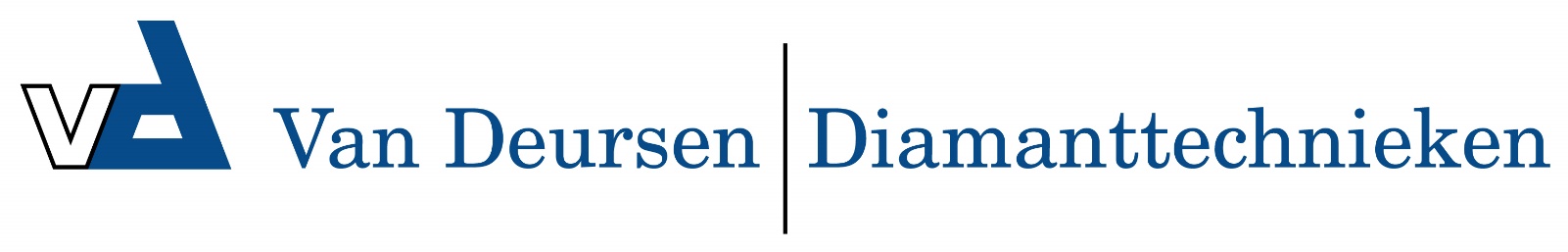 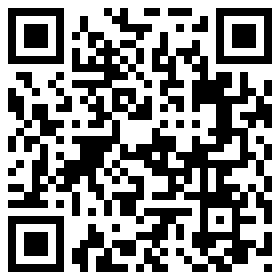 70045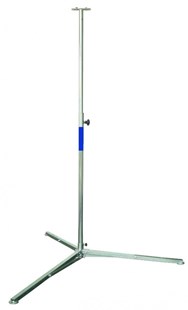 Driepootstatief KEMA2-delig - hoogte tot 2,30m
met geïsoleerde handgreepDriepootstatief voor verlichtingsarmaturen klasse II, voorzien van ronde voetplaten. KEMA-KEUR in combinatie met Eurolux en Vetec halogeenarmaturen klasse II. Compleet met bevestigingsset M8 voor armatuur. Technische gegevens:Artikelnummer70.045EAN code8713265032564MerkEuroluxMateriaalverzinkt staalUitschuifbaar100 tot 230 cmGewicht7 kgGebruikvoor Klasse II en III halogeen- en bouwlampenKeurKEMA-KEUR